KONKURSNA DOKUMENTACIJAOpšta bolnica „ Đorđe Joanović“ ZrenjaninCirkularni staplerJAVNA NABAKA MALE VREDNOSTIJAVNA NABAVKA br. 20/2015Decembar 2015. godineNa osnovu čl. 39. i 61. Zakona o javnim nabavkama („Sl. glasnik RS” br. 124/2012, u daljem tekstu: Zakon), čl. 6. Pravilnika o obaveznim elementima konkursne dokumentacije u postupcima javnih nabavki i načinu dokazivanja ispunjenosti uslova („Sl. glasnik RS” br. 29/2013), Pravilnika o izmenama i dopunama pravilnika o obaveznim elementima konkursne dokumentacije u postupcima javnih nabavki i načinu dokazivanja ispunjenosti uslova („Službeni glasnik Republike Srbije“ br.104/2013), Odluke o pokretanju postupka javne nabavke broj JNMV 20/2015 del.broj 13-1953 i Rešenja o obrazovanju komisije za javnu nabavku, JNMV 20/2015 del.broj 13-1954 pripremljena je:KONKURSNA DOKUMENTACIJAza javnu nabavku male vrednostiCirkularni staplerJNMV br. 20/2015Konkursna dokumentacija sadrži:I  OPŠTI PODACI O JAVNOJ NABAVCI1. Podaci o naručiocuNaručilac: Opšta bolnica „Đorđe Joanović“Adresa: Dr Vase Savića br. 5, 23000 ZrenjaninInternet stranica: www.bolnica.org.rs2. Vrsta postupka javne nabavkePredmetna javna nabavka se sprovodi u postupku javne nabavke male vrednosti u skladu sa Zakonom i podzakonskim aktima kojima se uređuju javne nabavke.3. Predmet javne nabavkePredmet javne nabavke JNMV 20/2015 je dobro – Cirkularni stapler4. Cilj postupkaPostupak javne nabavke se sprovodi radi zaključenja ugovora o javnoj nabavci male vrednosti.5. Kontakt (lice ili služba) Kontakt: Odsek javnih nabavki tel. 023/513-266E - mail adresa i fax: nabavke.bolnicazr@gmail.com,                                  fax: 023/534-712 II  PODACI O PREDMETU JAVNE NABAVKEPredmet javne nabavkePredmet javne nabavke JNMV 20/2015 je dobro – Cirkularni stapler      Naziv i oznaka iz opšteg rečnika nabavke:- medicinski potrošni materijal 33140000PartijeNabavka nije oblikovana po partijama.III  USLOVI ZA UČEŠĆE U POSTUPKU JAVNE NABAVKE IZ ČL. 75. I 76. ZAKONA I UPUTSTVO KAKO SE DOKAZUJE ISPUNJENOST TIH USLOVAUSLOVI ZA UČEŠĆE U POSTUPKU JAVNE NABAVKE IZ ČL. 75. I 76. ZAKONAPravo na učešće u postupku predmetne javne nabavke ima ponuđač koji ispunjava obavezne uslove za učešće u postupku javne nabavke definisane čl. 75. Zakona, i to:Da je registrovan kod nadležnog organa, odnosno upisan u odgovarajući registar (čl. 75. st. 1. tač. 1) Zakona);Da on i njegov zakonski zastupnik nije osuđivan za neko od krivičnih dela kao član organizovane kriminalne grupe, da nije osuđivan za krivična dela protiv privrede, krivična dela protiv životne sredine, krivično delo primanja ili davanja mita, krivično delo prevare (čl. 75. st. 1. tač. 2) Zakona);Da mu nije izrečena mera zabrane obavljanja delatnosti, koja je na snazi u vreme objavljivanja poziva za podnošenje ponude (čl. 75. st. 1. tač. 3) Zakona);Da je izmirio dospele poreze, doprinose i druge javne dažbine u skladu sa propisima Republike Srbije ili strane države kada ima sedište na njenoj teritoriji (čl. 75. st. 1. tač. 4) Zakona);Ponuđač je dužan da pri sastavljanju ponude izričito navede da je poštovao obaveze koje proizlaze iz važećih propisa o zaštiti na radu, zapošljavanju i uslovima rada, zaštiti životne sredine,  kao i da nemaju zabranu obavljanja delatnosti koja je na snazi u vreme podnošenja ponude.Ponuđač koji učestvuje u postupku predmetne javne nabavke, mora ispuniti dodatne uslove za učešće u postupku javne nabavke, definisane čl. 76. Zakona, i to: Ponuđač je bio likvidan u periodu od 6 meseci pre dana objavljvianja poziva za podnošenje ponudaPonuđač je ovlašćeni uvoznik i distributer za konkretnu javnu nabavkuKatalogRešenje za stavljanje u prometUkoliko ponuđač podnosi ponudu sa podizvođačem, u skladu sa članom 80. Zakona, podizvođač mora da ispunjava obavezne uslove iz člana 75. stav 1. tač. 1) do 4) Zakona i uslov iz člana 75. stav 1. tačka 5) Zakona, za deo nabavke koji će ponuđač izvršiti preko podizvođača.Ukoliko ponudu podnosi grupa ponuđača, svaki ponuđač iz grupe ponuđača, mora da ispuni obavezne uslove iz člana 75. stav 1. tač. 1) do 4) Zakona, a dodatne uslove ispunjavaju zajedno. Uslov iz člana 75. stav 1. tač. 5) Zakona, dužan je da ispuni ponuđač iz grupe ponuđača kojem je povereno izvršenje dela nabavke za koji je neophodna ispunjenost tog uslova. UPUTSTVO KAKO SE DOKAZUJE ISPUNJENOST USLOVAIspunjenost obaveznih uslova za učešće u postupku predmetne javne nabavke, u skladu sa čl. 77. stav 4. Zakona, ponuđač dokazuje dostavljanjem Izjave (Obrazac izjave ponuđača, dat je u prilogu konkursne dokumentacije), kojom pod punom materijalnom i krivičnom odgovornošću potvrđuje da ispunjava uslove za učešće u postupku javne nabavke iz čl. 75. Zakona, definisane ovom konkursnom dokumentacijom.Izjava mora da bude potpisana od strane ovlašćenog lica ponuđača i overena pečatom. Ukoliko Izjavu potpisuje lice koje nije upisano u registar kao lice ovlašćeno za zastupanje, potrebno je uz ponudu dostaviti ovlašćenje za potpisivanje.Ispunjenost dodatnih uslova se dokazuje:Ponuđač dostavlja Potvrdu o likvidnosti koju izdaje posebno odeljenje NBS u Kragujevcu za period od proteklih 6 meseci od dana objavljivanja poziva za podnošenje ponuda kao dokaz da za navedeni period nije imao  ni jedan dan nelikvidnosti;Ponuđač dostavlja pismo o autorizaciji overeno i potpisano od strane                   proizvođača, prevedeno na srpski jezik i overeno od strane sudskog                   tumača ili ugovor sa proizvođačem preveden na srpski jezik i overen od                   strane sudskog tumača;Ponuđaĉ uz ponudu dostavlja katalog proizvoda koji nudi ili fotokopiju kataloga sa označenim brojem strana na kojem se nalazi ponuđeni proizvod, iz kojih se nedvosmisleno može utvrditi da ponuđeno dobro odgovara zahtevanom, odnosno gde se vidi da su klamfe rektangularnog (kockastog) oblika;Pod katalogom se prihvata svaka papirna kolekcija koja sadrži tačne podatke o proizvodima i njihovu specifikaciju.Potrebno je: - priložiti katalog i označiti strane na kojima se nalazi ponuđeni proizvod ili označiti ponuđeni proizvod;Ponuđaĉ dostavlja važeće rešenje o registraciji ponuđenog dobra izdato od strane Agencije za lekove i medicinska sredstva;NAPOMENA:Ponuda  mora u svemu da odgovara zahtevima definisanim od strane Naručioca. U slučaju da i jedan deo ponude bude mimo zahteva Naručioca, ponuda se odbija. Naručilac će izvršiti proveru usklađenosti ponuđenih dobara za zahtevima iz konkursne dokumentacije. Nije prihvatljivo dostavljanje samo elektronskog oblika kataloga. Nije prihvatljivo dostavljanje izjave u kojoj se navodi da ponuđeno dobro koje se ne nalazi u priloženom katalogu, niti u dostavljenom uzorku, može da se proizvede. Stranice kataloga ili fotokopije stranica nije neophodno potpisivati i overavati.Ukoliko ponudu podnosi grupa ponuđača, Izjava mora biti potpisana od strane ovlašćenog lica svakog ponuđača iz grupe ponuđača i overena pečatom. Ukoliko ponuđač podnosi ponudu sa podizvođačem, ponuđač je dužan da dostavi Izjavu podizvođača (Obrazac izjave podizvođača, dat je u prilogu konkursne dokumentacije), potpisanu od strane ovlašćenog lica podizvođača i overenu pečatom. Naručilac može pre donošenja odluke o dodeli ugovora da traži od ponuđača, čija je ponuda ocenjena kao najpovoljnija, da dostavi na uvid original ili overenu kopiju svih ili pojedinih dokaza o ispunjenosti uslova.Ako ponuđač u ostavljenom primerenom roku, koji ne može biti kraći od 5 dana, ne dostavi na uvid original ili overenu kopiju traženih dokaza, naručilac će njegovu ponudu odbiti kao neprihvatljivu.Ponuđač nije dužan da dostavlja na uvid dokaze koji su javno dostupni na internet stranicama nadležnih organa.Ponuđač je dužan da bez odlaganja pismeno obavesti naručioca o bilo kojoj promeni u vezi sa ispunjenošću uslova iz postupka javne nabavke, koja nastupi do donošenja odluke, odnosno zaključenja ugovora, odnosno tokom važenja ugovora o javnoj nabavci i da je dokumentuje na propisani način.3. OBRAZAC IZJAVE O ISPUNJAVANJU USLOVA IZ ČL. 75. I 76. ZAKONAIZJAVA PONUĐAČAO ISPUNJAVANJU USLOVA IZ ČL. 75. ZAKONA U POSTUPKU JAVNENABAVKE MALE VREDNOSTIU skladu sa članom 77. stav 4. Zakona, pod punom materijalnom i krivičnom odgovornošću, kao zastupnik ponuđača, dajem sledećuI Z J A V UPonuđač  ___________________________________________ u postupku javne nabavke Cirkularni stapler JNMV 20/2015, ispunjava sve uslove iz čl. 75. Zakona, odnosno uslove definisane konkursnom dokumentacijom za predmetnu javnu nabavku, i to:Ponuđač je registrovan kod nadležnog organa, odnosno upisan u odgovarajući registar;Ponuđač i njegov zakonski zastupnik nisu osuđivani za neko od krivičnih dela kao član organizovane kriminalne grupe, da nije osuđivan za krivična dela protiv privrede, krivična dela protiv životne sredine, krivično delo primanja ili davanja mita, krivično delo prevare;Ponuđač je izmirio dospele poreze, doprinose i druge javne dažbine u skladu sa propisima Republike Srbije (ili strane države kada ima sedište na njenoj teritoriji);Ponuđač je poštovao obaveze koje proizlaze iz važećih propisa o zaštiti na radu, zapošljavanju i uslovima rada, zaštiti životne sredine i da nema zabranu obavljanja delatnosti koja je na snazi u vreme podnošenja ponude;Mesto:_____________                                                            Ponuđač:Datum:_____________                         M.P.                     _____________________                                                        Napomena: Ukoliko ponudu podnosi grupa ponuđača, Izjava mora biti potpisana od                     strane ovlašćenog lica svakog ponuđača iz grupe ponuđača i overena pečatom. IZJAVA PODIZVOĐAČAO ISPUNJAVANJU USLOVA IZ ČL. 75. ZAKONA U POSTUPKU JAVNENABAVKE MALE VREDNOSTIU skladu sa članom 77. stav 4. Zakona, pod punom materijalnom i krivičnom odgovornošću, kao zastupnik podizvođača, dajem sledećuI Z J A V UPodizvođač___________________________________________ u postupku javne nabavke Cirkularni stapler JNMV 20/2015, ispunjava sve uslove iz čl. 75. Zakona, odnosno uslove definisane konkursnom dokumentacijom za predmetnu javnu nabavku, i to:Podizvođač je registrovan kod nadležnog organa, odnosno upisan u odgovarajući registar;Podizvođač i njegov zakonski zastupnik nisu osuđivani za neko od krivičnih dela kao član organizovane kriminalne grupe, da nije osuđivan za krivična dela protiv privrede, krivična dela protiv životne sredine, krivično delo primanja ili davanja mita, krivično delo prevare;Podizvođač je izmirio dospele poreze, doprinose i druge javne dažbine u skladu sa propisima Republike Srbije (ili strane države kada ima sedište na njenoj teritoriji).Mesto:_____________                                                            Podizvođač:Datum:_____________                         M.P.                     _____________________                                                        Ukoliko ponuđač podnosi ponudu sa podizvođačem, Izjava mora biti potpisana od strane ovlašćenog lica podizvođača i overena pečatom. IV UPUTSTVO PONUĐAČIMA KAKO DA SAČINE PONUDU1. PODACI O JEZIKU NA KOJEM PONUDA MORA DA BUDE SASTAVLJENAPonuđač podnosi ponudu na srpskom jeziku.2. NAČIN NA KOJI PONUDA MORA DA BUDE SAČINJENAPonuda  se  dostavlja  u   pisanom   obliku,   ISKLJUČIVO   na   obrascima koje ponuđač dobija od naručioca prilikom preuzimanja konkursne  dokumentacije, lično, sa Portala javnih nabavki odnosno internet stranice naručioca. Pojedinačne   obrasce   sadržane   u  konkursnoj   dokumentaciji,  ponuđač popunjava  čitko, jasno i nedvosmisleno. Ponuđač ponudu podnosi neposredno ili putem pošte u zatvorenoj koverti ili kutiji, zatvorenu na način da se prilikom otvaranja ponuda može sa sigurnošću utvrditi da se prvi put otvara. Na poleđini koverte ili na kutiji navesti naziv i adresu ponuđača. U slučaju da ponudu podnosi grupa ponuđača, na koverti je potrebno naznačiti da se radi o grupi ponuđača i navesti nazive i adresu svih učesnika u zajedničkoj ponudi.Ponudu dostaviti na adresu: Opšta bolnica „Đorđe Joanović“, 23000 Zrenjanin, Dr Vase Savića br. 5, sa naznakom: ,,Ponuda za javnu nabavku dobara – Cirkularni stapler -  JNMV 20/2015 - NE OTVARATI”. Ponuda se smatra blagovremenom ukoliko je primljena od strane ponuđača do  23.12.2015. (SREDA) godine do 11 časova. Naručilac će, po prijemu određene ponude, na koverti, odnosno kutiji u kojoj se ponuda nalazi, obeležiti vreme prijema i evidentirati broj i datum ponude prema redosledu prispeća. Ukoliko je ponuda dostavljena neposredno naručilac će ponuđaču predati potvrdu prijema ponude. U potvrdi o prijemu naručilac će navesti datum i sat prijema ponude. Ponuda koju naručilac nije primio u roku određenom za podnošenje ponuda, odnosno koja je primljena po isteku dana i sata do kojeg se mogu ponude podnositi, smatraće se neblagovremenom.3. PARTIJEPredmet javne nabavke nije oblikovan po partijama.4.  PONUDA SA VARIJANTAMAPodnošenje ponude sa varijantama nije dozvoljeno.5. NAČIN IZMENE, DOPUNE I OPOZIVA PONUDEU roku za podnošenje ponude ponuđač može da izmeni, dopuni ili opozove svoju ponudu na način koji je određen za podnošenje ponude.Ponuđač je dužan da jasno naznači koji deo ponude menja odnosno koja dokumenta naknadno dostavlja. Izmenu, dopunu ili opoziv ponude treba dostaviti na adresu: Opšta bonica „Đorđe Joanović“ 23000 Zrenjanin, dr Vase Savića br. 5,  sa naznakom:„Izmena ponude za javnu nabavku dobara – Cirkularni stapler - JNMV br. 20/2015 - NE OTVARATI” ili„Dopuna ponude za javnu nabavku dobara – Cirkularni stapler - JNMV br. 20/2015 - NE OTVARATI”,  ili„Opoziv ponude za javnu nabavku dobara – Cirkularni stapler - JNMV br. 20/2015 - NE OTVARATI”  ili„Izmena i dopuna ponude za javnu nabavku dobara – Cirkularni stapler - JNMV br. 20/2015 - NE OTVARATI”Na poleđini koverte ili na kutiji navesti naziv i adresu ponuđača. U slučaju da ponudu podnosi grupa ponuđača, na koverti je potrebno naznačiti da se radi o grupi ponuđača i navesti nazive i adresu svih učesnika u zajedničkoj ponudi.Po isteku roka za podnošenje ponuda ponuđač ne može da povuče niti da menja svoju ponudu.6. UČESTVOVANJE U ZAJEDNIČKOJ PONUDI ILI KAO PODIZVOĐAČ Ponuđač može da podnese samo jednu ponudu. Ponuđač koji je samostalno podneo ponudu ne može istovremeno da učestvuje u zajedničkoj ponudi ili kao podizvođač, niti isto lice može učestvovati u više zajedničkih ponuda.U Obrascu ponude, ponuđač navodi na koji način podnosi ponudu, odnosno da li podnosi ponudu samostalno, ili kao zajedničku ponudu, ili podnosi ponudu sa podizvođačem.7. PONUDA SA PODIZVOĐAČEMUkoliko ponuđač podnosi ponudu sa podizvođačem dužan je da u Obrascu ponude navede da ponudu podnosi sa podizvođačem, procenat ukupne vrednosti nabavke koji će poveriti podizvođaču, a koji ne može biti veći od 50%, kao i deo predmeta nabavke koji će izvršiti preko podizvođača. Ponuđač u Obrascu ponude navodi naziv i sedište podizvođača, ukoliko će delimično izvršenje nabavke poveriti podizvođaču. Ukoliko ugovor o javnoj nabavci bude zaključen između naručioca i ponuđača koji podnosi ponudu sa podizvođačem, taj podizvođač će biti naveden i u ugovoru o javnoj nabavci. Ponuđač je dužan da za podizvođače dostavi dokaze o ispunjenosti uslova koji su navedeni u konkursnoj dokumentaciji, u skladu sa uputstvom kako se dokazuje ispunjenost uslova (Obrazac izjave dat u prilogu konkursne dokumentacije).Ponuđač u potpunosti odgovara naručiocu za izvršenje obaveza iz postupka javne nabavke, odnosno izvršenje ugovornih obaveza, bez obzira na broj podizvođača. Ponuđač je dužan da naručiocu, na njegov zahtev, omogući pristup kod podizvođača, radi utvrđivanja ispunjenosti traženih uslova.8. ZAJEDNIČKA PONUDAPonudu može podneti grupa ponuđača.Ukoliko ponudu podnosi grupa ponuđača, sastavni deo zajedničke ponude mora biti sporazum kojim se ponuđači iz grupe međusobno i prema naručiocu obavezuju na izvršenje javne nabavke, a koji obavezno sadrži podatke iz člana 81. st. 4. tač. 1) do 6) Zakona i to podatke o: članu grupe koji će biti nosilac posla, odnosno koji će podneti ponudu i koji će zastupati grupu ponuđača pred naručiocem, ponuđaču koji će u ime grupe ponuđača potpisati ugovor, ponuđaču koji će u ime grupe ponuđača dati sredstvo obezbeđenja, ponuđaču koji će izdati račun, računu na koji će biti izvršeno plaćanje, obavezama svakog od ponuđača iz grupe ponuđača za izvršenje ugovoraGrupa ponuđača je dužna da dostavi sve dokaze o ispunjenosti uslova koji su navedeni u  konkursnoj dokumentaciji, u skladu sa uputstvom kako se dokazuje ispunjenost uslova.Ponuđači iz grupe ponuđača odgovaraju neograničeno solidarno prema naručiocu. Zadruga može podneti ponudu samostalno, u svoje ime, a za račun zadrugara ili zajedničku ponudu u ime zadrugara.Ako zadruga podnosi ponudu u svoje ime za obaveze iz postupka javne nabavke i ugovora o javnoj nabavci odgovara zadruga i zadrugari u skladu sa zakonom.Ako zadruga podnosi zajedničku ponudu u ime zadrugara za obaveze iz postupka javne nabavke i ugovora o javnoj nabavci neograničeno solidarno odgovaraju zadrugari.9. NAČIN I USLOVI PLAĆANJA, GARANTNI ROK, KAO I DRUGE OKOLNOSTI OD KOJIH ZAVISI PRIHVATLJIVOST  PONUDE9.1. Zahtevi u pogledu načina, roka i uslova plaćanja.Rok plaćanja je 90 dana, na osnovu dokumenta koji ispostavlja ponuđač, a kojim je potvrđena isporuka dobara.Plaćanje se vrši uplatom na račun ponuđača.Ponuđaču nije dozvoljeno da zahteva avans.9.2. Zahtevi u pogledu garantnog rokaGarancija ne može biti kraća od 12 meseci od dana isporuke dobara.9.3. Zahtev u pogledu roka važenja ponudeRok važenja ponude ne može biti kraći od 30 dana od dana otvaranja ponuda.U slučaju isteka roka važenja ponude, naručilac je dužan da u pisanom obliku zatraži od ponuđača produženje roka važenja ponude.Ponuđač koji prihvati zahtev za produženje roka važenja ponude na može menjati ponudu.10. VALUTA I NAČIN NA KOJI MORA DA BUDE NAVEDENA I IZRAŽENA CENA U PONUDICena mora biti iskazana u dinarima, sa i bez poreza na dodatu vrednost, sa uračunatim svim troškovima koje ponuđač ima u realizaciji predmetne javne nabavke (putni troškovi i sl. ), s tim da će se za ocenu ponude uzimati u obzir cena bez poreza na dodatu vrednost.Ugovorne strane utvrđuju da se cene iz ponude mogu sporazumno menjati:za domaće proizvode - ako je rast cena na malo veći od 15 % od dana zaključenja ugovora;za uvozne proizvode -  ako je rast srednjeg kursa EUR veći od 6 % od dana zaključenja ugovora.Rast cena na malo računaće se prema zvaničnim podacima Republičkog zavoda za statistiku.Srednji kurs EUR-a će se računati prema srednjem kursu Narodne banke Srbije.Ako je u ponudi iskazana neuobičajeno niska cena, naručilac će postupiti u skladu sa članom 92. Zakona.Ako ponuđena cena uključuje uvoznu carinu i druge dažbine, ponuđač je dužan da taj deo odvojeno iskaže u dinarima. 11. PODACI O VRSTI, SADRŽINI, NAČINU PODNOŠENJA, VISINI I ROKOVIMA OBEZBEĐENJA ISPUNJENJA OBAVEZA PONUĐAČA- SREDSTVA FINANSIJSKOG OBEZBEĐENJA -Ponuđač je u obavezi da uz ponudu dostavi sredstvo finansijskog obezbeđenja za ozbiljnost ponude i to blanko registrovanu sopstvenu menicu, koja mora biti evidentirana u Registru menica i ovlašćenja Narodne banke Srbije. Menica mora biti overena pečatom i potpisana od strane lica ovlašćenog za zastupanje, a uz istu mora biti dostavljeno popunjeno i overeno menično ovlašćenje – pismo, sa naznačenim iznosom od 10% od ukupne vrednosti ponude bez PDV-a. Uz menicu mora biti dostavljena kopija kartona deponovanih potpisa koji je izdat od strane poslovne banke koju ponuđač navodi u meničnom ovlašćenju – pismu. Rok važenja menice je 30 dana od dana otvaranja ponuda. (sredstvo obezbeđenja za ozbiljnost ponude treba da važi najmanje koliko i ponuda). Naručilac će unovčiti menicu datu uz ponudu ukoliko: ponuđač nakon isteka roka za podnošenje ponuda povuče, opozove ili izmeni svoju ponudu; ponuđač kome je dodeljen ugovor blagovremeno ne potpiše ugovor o javnoj nabavci; ponuđač kome je dodeljen ugovorne podnese sredstvo obezbeđenja za dobro izvršenje posla u skladu sa zahtevima iz konkursne dokumentacije.Naručilac će vratiti menice ponuđačima sa kojima nije zaključen ugovor, odmah po zaključenju ugovora sa izabranim ponuđačem.Ukoliko ponuđač ne dostavi menicu ponuda će biti odbijena kao neprihvatljiva.Prilikom zaključenja ugovora, ponuđač takođe dostavlja registrovanu menicu za dobro izvršenje posla sa odgovarajućim meničnim ovlašćenjem popunjenim na iznos od 10% od ukupne vrednosti ugovora bez PDV-a i kopijom kartona deponovanih potpisa.12.   ZAŠTITA POVERLJIVOSTI PODATAKAPonuđač je u obavezi da sa naručiocem zaključi Sporazum o poverljivosti, u cilju zaštite podataka predmetne javne nabavke.Podaci koji se tiču provera, objašnjenja, mišljenja i poređenja ponuda, kao i preporuke u vezi sa dodelom ugovora neće se saopštavati ponuđačima ni licima koja zvanično nisu uključena u postupak, dok se ne objavi ime izabranog ponuđača. Ukoliko učesnik u postupku na bilo koji način pokuša da utiče na komisiju u toku izbora najpovoljnije ponude, njegova ponuda biće automatski odbijena.Sporazum o poverljivosti sa partnerima Opšta bolnica “Đorđe Joanović” Zrenjanin kao akreditovana ustanova potpisuje iz razloga što poseduje standard ISO 27001, a koji se odnosi na zaštitu informacija.S obzirom na to da u međusobnoj saradnji sa dobavljačima dolazi do razmene većeg broja poverljivih informacija koje nisu dostupne svim licima, a kako bi nesmetano nastavili saradnju i kako bismo ispunili zahteve standarda ISO 27001, u obavezi smo da potpišemo gore navedeni Sporazum sa dobavljačima. 13. DODATNE INFORMACIJE ILI POJAŠNJENJA U VEZI SA PRIPREMANJEM PONUDEZainteresovano lice može, u pisanom obliku na adresu Opšta bolnica „Đorđe Joanović“, 23000 Zrenjanin, Dr Vase Savića br. 5, e-mail adresu nabavke.bolnicazr@gmail.com, fax br. 023/534-712,  tražiti od naručioca dodatne informacije ili pojašnjenja u vezi sa pripremanjem ponude, najkasnije 5 dana pre isteka roka za podnošenje ponude. Radno vreme naručioca je od 07-15h od ponedeljka do petka. Sve dodatne informacije ili pojašnjenja, koja budu prispela na e-mail adresu naručioca, nakon navedenog radnog vremena, smatraće se da su stigla prvog, narednog radnog dana.Naručilac će zainteresovanom licu u roku od 3 (tri) dana od dana prijema zahteva za dodatnim informacijama ili pojašnjenjima konkursne dokumentacije, odgovor dostaviti u pisanom obliku i istovremeno će tu informaciju objaviti na Portalu javnih nabavki i na svojoj internet stranici. Dodatne informacije ili pojašnjenja upućuju se sa napomenom „Zahtev za dodatnim informacijama ili pojašnjenjima konkursne dokumentacije, JNMV br.  20/2015.”.Ako naručilac izmeni ili dopuni konkursnu dokumentaciju 8 ili manje dana pre isteka roka za podnošenje ponuda, dužan je da produži rok za podnošenje ponuda i objavi obaveštenje o produženju roka za podnošenje ponuda. Po isteku roka predviđenog za podnošenje ponuda naručilac ne može da menja niti da dopunjuje konkursnu dokumentaciju. Traženje dodatnih informacija ili pojašnjenja u vezi sa pripremanjem ponude telefonom nije dozvoljeno. Komunikacija u postupku javne nabavke vrši se isključivo na način određen članom 20. Zakona.13. DODATNA OBJAŠNJENJA OD PONUĐAČA POSLE OTVARANJA PONUDA I KONTROLA KOD PONUĐAČA ODNOSNO NJEGOVOG PODIZVOĐAČA Posle otvaranja ponuda naručilac može prilikom stručne ocene ponuda da u pisanom obliku zahteva od ponuđača dodatna objašnjenja koja će mu pomoći pri pregledu, vrednovanju i upoređivanju ponuda, a može da vrši kontrolu (uvid) kod ponuđača, odnosno njegovog podizvođača (član 93. Zakona). Ukoliko naručilac oceni da su potrebna dodatna objašnjenja ili je potrebno izvršiti kontrolu (uvid) kod ponuđača, odnosno njegovog podizvođača, naručilac će ponuđaču ostaviti primereni rok da postupi po pozivu naručioca, odnosno da omogući naručiocu kontrolu (uvid) kod ponuđača, kao i kod njegovog podizvođača. Naručilac može uz saglasnost ponuđača da izvrši ispravke računskih grešaka uočenih prilikom razmatranja ponude po okončanom postupku otvaranja. U slučaju razlike između jedinične i ukupne cene, merodavna je jedinična cena.Ako se ponuđač ne saglasi sa ispravkom računskih grešaka, naručilac će njegovu ponudu odbiti kao neprihvatljivu. 14. VRSTA KRITERIJUMA ZA DODELU UGOVORA, ELEMENTI KRITERIJUMA NA OSNOVU KOJIH SE DODELJUJE UGOVOR I METODOLOGIJA ZA DODELU PONDERA ZA SVAKI ELEMENT KRITERIJUMAIzbor najpovoljnije ponude će se izvršiti primenom kriterijuma „Najniža ponuđena cena“. 15. ELEMENTI KRITERIJUMA NA OSNOVU KOJIH ĆE NARUČILAC IZVRŠITI DODELU UGOVORA U SITUACIJI KADA POSTOJE DVE ILI VIŠE PONUDA SA JEDNAKIM BROJEM PONDERA ILI ISTOM PONUĐENOM CENOM U slučaju da dva ili više ponuđača ponude istu cenu, prednost će se dati onom ponuđaču čija je ponuda pre prispela na adresu naručioca.16. KORIŠĆENJE PATENTA I ODGOVORNOST ZA POVREDU ZAŠTIĆENIH PRAVA INTELEKTUALNE SVOJINE TREĆIH LICANaknadu za korišćenje patenata, kao i odgovornost za povredu zaštićenih prava intelektualne svojine trećih lica snosi ponuđač.17. NAČIN I ROK ZA PODNOŠENJE ZAHTEVA ZA ZAŠTITU PRAVA PONUĐAČA Zahtev za zaštitu prava može da podnese ponuđač, odnosno svako zainteresovano lice, koje ima interes za dodelu ugovora, odnosno okvirnog sporazuma u konkretnom postupku javne nabavke i koji je pretrpeo ili bi mogao da pretrpi štetu zbog postupanja naručioca protivno odredbama ovog zakona.Zahtev za zaštitu prava podnosi se naručiocu, a kopija se istovremeno dostavlja Republičkoj komisiji. Primerak zahteva za zaštitu prava podnosilac istovremeno dostavlja Republičkoj komisiji. Zahtev za zaštitu prava se dostavlja neposredno, elektronskom poštom na e-mail nabavke.bolnicazr@gmail.com, faksom na broj 023/534-712 ili preporučenom pošiljkom sa povratnicom na adresu:Opšta bolnica “Đorđe Joanović” Zrenjanin, Dr Vase Savica br. 5. Zahtev za zaštitu prava se može podneti u toku celog postupka javne nabavke, protiv svake radnje naručioca, osim ukoliko Zakonom nije drugačije određeno. O podnetom zahtevu za zaštitu prava naručilac objavljuje obaveštenje na Portalu javnih nabavki i na svojoj internet stranici najkasnije u roku od dva dana od dana prijema zahteva za zaštitu prava, koje sadrži podatke iz Priloga 3 Lj.Ukoliko se zahtevom za zaštitu prava osporava vrsta postupka, sadržina poziva za podnošenje ponuda ili konkursne dokumentacije, zahtev će se smatrati blagovremenim ukoliko je primljen od strane naručioca najkasnije 3 dana pre isteka roka za podnošenje ponuda, bez obzira na način dostavljanja i ukoliko je podnosilac zahteva u skladu sa članom 63. stav 2. ovog zakona ukazao naručiocu na eventualne nedostatke i nepravilnosti, a naručilac iste nije otklonio.  U tom slučaju podnošenja zahteva za zaštitu prava dolazi do zastoja roka za podnošenje ponuda. Posle donošenja odluke o dodeli ugovora iz čl. 108. Zakona ili odluke o obustavi postupka javne nabavke iz čl. 109. Zakona, rok za podnošenje zahteva za zaštitu prava je 5 dana od dana od dana objavljivanja odluke na Portalu javnih nabavki. Zahtevom za zaštitu prava ne mogu se osporavati radnje naručioca preduzete u postupku javne nabavke ako su podnosiocu zahteva bili ili mogli biti poznati razlozi za njegovo podnošenje pre isteka roka za podnošenje zahteva iz stava 3. i 4. Člana 149 ZJN, a podnosilac zahteva ga nije podneo pre isteka tog roka.Ako je u istom postupku javne nabavke ponovo podnet zahtev za zaštitu prava od strane istog podnosioca zahteva, u tom zahtevu se ne mogu osporavati radnje naručioca za koje je podnosilac zahteva znao ili mogao znati prilikom podnošenja prethodnog zahteva. Podnosilac zahteva je dužan da na račun budžeta Republike Srbije uplati taksu od 60.000,00 dinara na žiro račun broj 840-30678845-06, šifra plaćanja: 153 ili 253, poziv na broj: podaci o broju ili oznaci javne nabavke povodom koje se podnosi zahtev za zaštitu prava, svrha uplate: taksa za ZZP; naziv naručioca; broj ili oznaka javne nabavke povodom koje se podnosi zahtev za zaštitu prava; korisnik: budžet Republike Srbije.  Postupak zaštite prava ponuđača regulisan je odredbama čl. 138. - 167. Zakona.18. ROK U KOJEM ĆE UGOVOR BITI ZAKLJUČENUgovor o javnoj nabavci će biti dostavljen ponuđaču kojem je dodeljen ugovor u roku od 8 dana od dana proteka roka za podnošenje zahteva za zaštitu prava. U slučaju da je podneta samo jedna ponuda naručilac može zaključiti ugovor pre isteka roka za podnošenje zahteva za zaštitu prava, u skladu sa članom 112. stav 2. tačka 5) Zakona. V OBRAZAC PONUDEPonuda br ________________ od __________________ za javnu nabavku Cirkularni stapler - JNMV br. 20/2015 1)OPŠTI PODACI O PONUĐAČU2) PONUDU PODNOSI: Napomena: zaokružiti način podnošenja ponude i upisati podatke o podizvođaču, ukoliko se ponuda podnosi sa podizvođačem, odnosno podatke o svim učesnicima zajedničke ponude, ukoliko ponudu podnosi grupa ponuđača.3) PODACI O PODIZVOĐAČU Napomena: Tabelu „Podaci o podizvođaču“ popunjavaju samo oni ponuđači koji podnose  ponudu sa podizvođačem, a ukoliko ima veći broj podizvođača od mesta predviđenih u tabeli, potrebno je da se navedeni obrazac kopira u dovoljnom broju primeraka, da se popuni i dostavi za svakog podizvođača.4) PODACI O UČESNIKU  U ZAJEDNIČKOJ PONUDINapomena: Tabelu „Podaci o učesniku u zajedničkoj ponudi“ popunjavaju samo oni ponuđači koji podnose zajedničku ponudu, a ukoliko ima veći broj učesnika u zajedničkoj ponudi od mesta predviđenih u tabeli, potrebno je da se navedeni obrazac kopira u dovoljnom broju primeraka, da se popuni i dostavi za svakog ponuđača koji je učesnik u zajedničkoj ponudi.5) OBRAZAC PONUDE ZA  JNMV 20/2015 – Cirkularni staplerDatum 					       Ponuđač    M. P. _____________________________		____________________________	                                        Napomene: Obrazac ponude ponuđač mora da popuni, overi pečatom i potpiše, čime potvrđuje da su tačni podaci koji su u obrascu ponude navedeni. Ukoliko ponuđači podnose zajedničku ponudu, grupa ponuđača može da se opredeli da obrazac ponude potpisuju i pečatom overavaju svi ponuđači iz grupe ponuđača ili grupa ponuđača može da odredi jednog ponuđača iz grupe koji će popuniti, potpisati i pečatom overiti obrazac ponude.VI  MODEL UGOVORAZrenjanin, ________ god.Del. broj: 13-1. OPŠTA BOLNICA “ĐORĐE JOANOVIĆ” ZRENJANIN, dr. Vase Savića broj  5     (u daljem tekstu ovog ugovora: Naručilac) koju zastupa direktor dr Gordana       KozlovačkiŠifra delatnosti: 	8610 Matični broj:     	08887535PIB broj:            	105539565Tekući račun:     	840-17667-89  koji se vodi  kod Uprave za javna plaćanja  Tel/fax:                	023/536-930            fax: 023/564-104    i  (u daljem tekstu ovog ugovora: Ponuđač)2. ___________________________________, koga zastupa _________________Šifra delatnosti:	Matični broj:     	PIB broj:            	Tekući račun:	Tel/fax:		zaključili su U G O V O R    O    J A V N O J   N A B A V C I DOBARA JNMV 20/2015 – CIRKULARNI STAPLER broj: Član 1. 	Ovim ugovorom uređuju se prava i obaveze u vezi javne nabavke JNMV 20/2015  dobra: Cirkularni stapler, koji je dodeljen ponuđaču u javnoj nabavci male vrednosti.Član 2. 	Ponuđač prodaje,  a naručilac nabavlja Cirkularni stapler, specificiran u ponudi broj _____ od _______ godine, koja čini sastavni deo ovog ugovora.			Član 3.	Ugovorena vrednost dobra iznosi _______________ din. bez PDV-a, odnosno _________________  din sa PDV-om.          Sredstva za realizaciju ovog ugovora obezbeđena su Zakonom o budžetu za 2015. godinu (finansijksim planom za 2015. godinu). Plaćanja dospelih obaveza nastalih u 2015. godini, vršiće se do visine odobrenih aproprijacija (sredstava na poziciji u finansijskom planu) za tu namenu, a u skladu sa Zakonom kojim se uređuje budžet za 2015. godinu.         Za deo ralizacije ugovora koji se odnosi na 2016. godinu, realizacija ugovra će zavisiti od obezbeđenja sredstava predviđenih Zakonom kojim se uređuje budžet za 2016. godinu (finansijskim planom za 2016. godinu).         U suprotom, ugovor prestaje da važi bez naknade štete zbog nemogućnosti preuzimanja i plaćanja obaveza od strane naručioca. ednoj budžeslizovane najvišebudžestkoj 	Sastavni deo ovog ugovora su jedinične cene i komercijalno – tehnički uslovi iz ponude.  	Vrednost navedena u stavu 1 ovog člana porazumeva „F-co“ magacin naručioca sa svim troškovima.Član 4.          Ponuđač se obavezuje da ugovorenu količinu Cirkularni stapler, isporučuje naručiocu sukcesivno, prema trebovanjima do okončanja isporuke u skladu sa ugovorenim sredstvima sa RFZO ili isteka roka važenja ugovora.         Naručilac će plaćanje ponuđaču vršiti sukcesivno, za svaku isporučenu količinu u roku predviđenom u ponudi uz obavezu ponuđača da na fakturi naznači broj i datum zaključenja ugovora.O  primopredaji   isporučenih  količina  sačiniće  se  zapisnik  koji potpisuju predstavnik  ponuđača i naručioca.Član 5.	Jedinačne cene se mogu menjati sporazumno u skladu sa uslovima predviđenim ovim ugovorom, na osnovu pismenog predloga ugovorne strane, zaključivanjem Aneksa ugovora.Član 6.	Ugovorne strane utvrđuju da se cene iz ponude mogu sporazumno menjati:za domaće proizvode - ako je rast cena na malo veći od 15 % od dana zaključenja ugovora.za uvozne proizvode -  ako je rast srednjeg kursa EUR veći od 6 % od dana zaključenja ugovora.             Rast cena na malo računaće se prema zvaničnim podacima Republičkog zavoda za statistiku.             Srednji kurs EUR-a će se računati prema srednjem kursu Narodne banke Srbije.						Član 7.	 U slučaju reklamacije na kvalitet isporučenog dobra, ponuđač se obavezuje da istu uvaži na osnovu sačinjenog zapisnika sa naručiocem, odnosno ukoliko naručilac u roku od 8 dana od dana preuzimanja uoči nedostatke i o tome obavesti ponuđača.	Ponuđač je dužan da uvažene reklamacije otkloni bez odlaganja.Član 8.	Ponuđač se obavezuje da isporuči dobra čiji kvalitet odgovara važećim standardima i propisima o kvalitetu za tu vrstu dobara i da obezbedi potrebne i propisane ateste, sertifikate, potvrde o kvalitetu i drugu potrebnu dokumentaciju u skladu sa propisima o prometu ugovorenih dobara.	Dobro mora biti isporučeno u originalnom pakovanju, sa propisanim deklaracijama, odnosno uputstvom za upotrebu na srpskom jeziku.Član 9.           Ponuđač je obavezan da prilikom zaključenja ugovora dostavi menicu za dobro izvršenje posla sa odgovarajućim meničnim ovlašćenjem i kopijom kartona deponovanih potpisa, u visini od 10% od vrednosti ugovora bez PDV-a.                                                                          Član 10.Ovaj ugovor važi do okončanja isporuke u skladu sa ugovorenim sredstvima sa RFZO, a najduže do utroška ugovorenih količina dobara, osim u slučaju donošenja Odluke ili drugih obavezujućih dokumenata od strane nadležnog državnog organa.Ugovor se smatra zaključenim kada ga potpišu obe ugovorne strane.	Ugovor se može raskinuti i pre isteka roka u slučaju da druga strana ne ispunjava ugovorene obaveze, isključivo pismenim putem sa otkaznim rokom od 30 dana.Član 11.	Ponuđač je u obavezi da sa naručiocem zaključi Sporazum o poverljivosti, u cilju zaštite podataka predmetne javne nabavke, prema standardu ISO 27001.Član 12.            Za sve što nije predviđeno ovim ugovorom primeniće se odredbe Zakona o obligacionim odnosima.                       	Sva sporna pitanja do kojih može doći u primeni ovog Ugovora, ugovorne strane će rešavati sporazumno, a ukoliko u tome ne uspeju, nadležan je sud u Zrenjaninu.  Član 13.	Ovaj ugovor sačinjen je u 4 (četiri) istovetna primerka od kojih svaka ugovorna strana zadržava po 2 (dva).        Za ponuđača					             Za naručioca             					                   direktor Opšte bolnice Zrenjanin    ________________			                  ______________________________						                           Dr Gordana Kozlovački			                                                           Napomena:Ovaj model ugovora predstavlja sadržinu ugovora koji će biti zaključen sa izabranim ponuđačem, kao i da će naručilac, ako ponuđač bez opravdanih razloga odbije da zaključi ugovor o javnoj nabavci, nakon što mu je ugovor dodeljen, Upravi za javne nabavke dostaviti dokaz negativne reference, odnosno ispravu o realizovanom sredstvu obezbeđenja ispunjenja obaveza u postupku javne nabavke. Ponuđač  je  dužan  da  popuni  model  ugovora,  parafira  i  overi  svaku  stranu,  čime  potvrđuje  saglasnost  sa istim.                            VII OBRAZAC TROŠKOVA PRIPREME PONUDEU skladu sa članom 88. stav 1. Zakona, ponuđač__________________________ , dostavlja ukupan iznos i strukturu troškova pripremanja ponude, kako sledi u tabeli:Troškove pripreme i podnošenja ponude snosi isključivo ponuđač i ne može tražiti od naručioca naknadu troškova.Ako je postupak javne nabavke obustavljen iz razloga koji su na strani naručioca, naručilac je dužan da ponuđaču nadoknadi troškove izrade uzorka ili modela, ako su izrađeni u skladu sa tehničkim specifikacijama naručioca i troškove pribavljanja sredstva obezbeđenja, pod uslovom da je ponuđač tražio naknadu tih troškova u svojoj ponudi.Napomena: dostavljanje ovog obrasca nije obaveznoVIII  OBRAZAC IZJAVE O NEZAVISNOJ PONUDIU skladu sa članom 26. Zakona, ________________________________________,                                                                             (Naziv ponuđača)daje: IZJAVU O NEZAVISNOJ PONUDIPod punom materijalnom i krivičnom odgovornošću potvrđujem da sam ponudu u postupku javne nabavke dobara – Cirkularni stapler JNMV 20/2015, podneo nezavisno, bez dogovora sa drugim ponuđačima ili zainteresovanim licima.Napomena: u slučaju postojanja osnovane sumnje u istinitost izjave o nezavisnoj ponudi, naručulac će odmah obavestiti organizaciju nadležnu za zaštitu konkurencije. Organizacija nadležna za zaštitu konkurencije, može ponuđaču, odnosno zainteresovanom licu izreći meru zabrane učešća u postupku javne nabavke ako utvrdi da je ponuđač, odnosno zainteresovano lice povredilo konkurenciju u postupku javne nabavke u smislu zakona kojim se uređuje zaštita konkurencije. Mera zabrane učešća u postupku javne nabavke može trajati do dve godine. Povreda konkurencije predstavlja negativnu referencu, u smislu člana 82. stav 1. tačka 2) Zakona. Ukoliko ponudu podnosi grupa ponuđača, izjava mora biti potpisana od strane ovlašćenog lica svakog ponuđača iz grupe ponuđača i overena pečatom                                                                      IX SPECIFIKACIJA PONUDE SA STRUKTURAMA CENACIRKULARNI STAPLERNAPOMENA: Potrebno je dostaviti jedan uzorak.PoglavljeNaziv poglavljaStranaIOpšti podaci o javnoj nabavci3IIPodaci o predmetu javne nabavke4IIIUslovi za učešće u postupku javne nabavke iz čl. 75. i 76. Zakona i uputstvo kako se dokazuje ispunjenost tih uslova5IVUputstvo ponuđačima kako da sačine ponudu10VObrazac ponude16VIModel ugovora20VIIObrazac troškova pripreme ponude23VIIIObrazac izjave o nezavisnoj ponudi24IXSpecifikacija ponude sa strukturama cena           25Naziv ponuđača:Adresa ponuđača:Matični broj ponuđača:Poreski identifikacioni broj ponuđača (PIB):Ime osobe za kontakt:Elektronska adresa ponuđača (e-mail):Telefon:Telefaks:Broj računa ponuđača i naziv banke:Lice ovlašćeno za potpisivanje ugovoraA) SAMOSTALNO B) SA PODIZVOĐAČEMC) KAO ZAJEDNIČKU PONUDU1)Naziv podizvođača:Adresa:Matični broj:Poreski identifikacioni broj:Ime osobe za kontakt:Procenat ukupne vrednosti nabavke koji će izvršiti podizvođač:Deo predmeta nabavke koji će izvršiti podizvođač:2)Naziv podizvođača:Adresa:Matični broj:Poreski identifikacioni broj:Ime osobe za kontakt:Procenat ukupne vrednosti nabavke koji će izvršiti podizvođač:Deo predmeta nabavke koji će izvršiti podizvođač:1)Naziv učesnika u zajedničkoj ponudi:Adresa:Matični broj:Poreski identifikacioni broj:Ime osobe za kontakt:2)Naziv učesnika u zajedničkoj ponudi:Adresa:Matični broj:Poreski identifikacioni broj:Ime osobe za kontakt:3)Naziv učesnika u zajedničkoj ponudi:Adresa:Matični broj:Poreski identifikacioni broj:Ime osobe za kontakt:Ukupna cena bez PDV-a Ukupna cena sa PDV-omRok i način plaćanja-90 dana-Rok važenja ponude(ne kraći od 30 dana)Rok isporukeGarantni period(ne kraći od 12 meseci)Mesto i način isporuke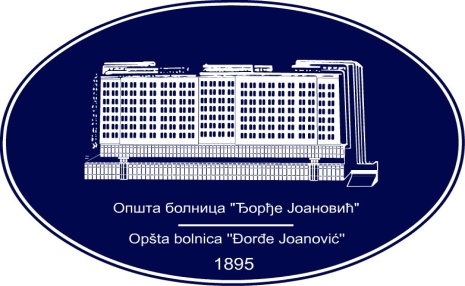 REPUBLIKA SRBIJA - AP VOJVODINAOPŠTA BOLNICA “Đorđe Joanović”Zrenjanin, ul. Dr Vase Savića br. 5Tel: (023) 536-930; centrala 513-200; lokal 3204Fax: (023) 564-104PIB 105539565    matični broj: 08887535Žiro račun kod Uprave za javna plaćanja 840-17661-10E-mail: bolnicazr@ptt.rs        www.bolnica.org.rsVRSTA TROŠKAIZNOS TROŠKA U RSDUKUPAN IZNOS TROŠKOVA PRIPREMANJA PONUDEDatum:M.P.Potpis ponuđačaDatum:M.P.Potpis ponuđačaRedbrO  P  I  SJedmereKolič.POPUNJAVA PONUDJAČPOPUNJAVA PONUDJAČPOPUNJAVA PONUDJAČPOPUNJAVA PONUDJAČPOPUNJAVA PONUDJAČPOPUNJAVA PONUDJAČPOPUNJAVA PONUDJAČPOPUNJAVA PONUDJAČPOPUNJAVA PONUDJAČPOPUNJAVA PONUDJAČPOPUNJAVA PONUDJAČRedbrO  P  I  SJedmereKolič.PakPakPodaci o ponudjenom dobruPodaci o ponudjenom dobruPodaci o ponudjenom dobruPodaci o ponudjenom dobruPodaci o ponudjenom dobruPodaci o ponudjenom dobruPodaci o ponudjenom dobruPodaci o ponudjenom dobruPodaci o ponudjenom dobruRedbrO  P  I  SJedmereKolič.PakPakCena po jed. merePDV%Iznos  jedinične cene sa PDV-om (6+7)Ukupna cena bez PDV-a(4x6)Ukupna cena sa PDV-om(4x8)Proizvođ.Komerc. nazivZemlja poreklaUčešće posebnih troškova koji čine ukupnu cenu (%)123455678910111213141.Cirkularni stapler za jednokratnu upotrebu sa samoobarajućom glavom i rektangularnim klamficama  br. 21-34 (potrebno je ponuditi 4 veličine staplera)kom27 SVEGA: 